Příloha č. 6ŽÁDOST O POSOUZENÍ ZDRAVOTNÍ ZPŮSOBILOSTI K PRÁCIDruh prohlídky:			Vstupní	PeriodickáMimořádná – PRÁCE V NOCIDůvod prohlídky: Práce v nociZařazen do kategorie práce: 		2. kategorieŠkodlivé faktory: 1 Prach           		1 Chemické škodliviny1 Hluk             		1 Zraková zátěž  1 Vibrace        		1 Neionizující záření        2 Fyzická zátěž                  2 Pracovní poloha  1  Zátěž teplem                  1 Psychická zátěž  1 Zátěž chladem            1 Zátěž biologickými činiteli		                 Předpokládané/vykonávané pracovní činnosti:Práce v nociPřebírání a naskladňování zbožíVyskladňování zboží dle seznamů fakturyVybalení zboží, jeho zaevidování, úklid obalového materiálu a naskladněníVyhledávání zboží ve skladu, balení zbožíÚklid do krabicŘízení VZV a retrakuV případě jakékoliv zdravotního a pracovního omezení – invalidní důchod, zdravotní postižení je nutné k posouzení zdravotní způsobilosti k dané práci vydané rozhodnutí posudkové komise.……………………………			…..……………………………....Datum					Podpis, razítko zaměstnavateleLÉKAŘSKÝ POSUDEKZaměstnanec je:zdravotně způsobilý(á)	zdravotně nezpůsobilý(á)	pozbyl(a) dlouhodobě zdravotní způsobilostizdravotně způsobilý(á) jen za podmínek ..................................................................................................................................................................................................................................................................................................................................Doba platnosti posudku:…………………………….....  rok(y) ode dne vydání posudku………………………………….			…..……………………………………..   Datum 					Podpis, razítko lékařePosuzovaná osoba převzala lékařský posudek do vlastních rukou a seznámila se s ním dne:………………………………………………Podpis posuzované osobyPoučení: Proti tomuto posudku je možno podat (dle § 46 odst. 1 zákona č. 373/2011 Sb.) návrh na jeho přezkoumání do 10 pracovních dnů ode dne jeho prokazatelného předání posuzované osobě nebo osobě, které uplatněním lékařského posudku vznikají práva nebo povinnosti. Návrh se podává písemně vedoucímu zdravotnického zařízení, které lékařský posudek vydalo.Zaměstnavatel se seznámil se závěry posudku:………………………………....		…..…………………………….........    Datum		Podpis, razítko zaměstnavateleLÉKAŘ – RAJHRAD – MUDr. Josef ŠtorkMUDr. Štork - Masarykova 544, Rajhrad Není potřeba se objednávat. Stačí dojít v ordinačních hodinách.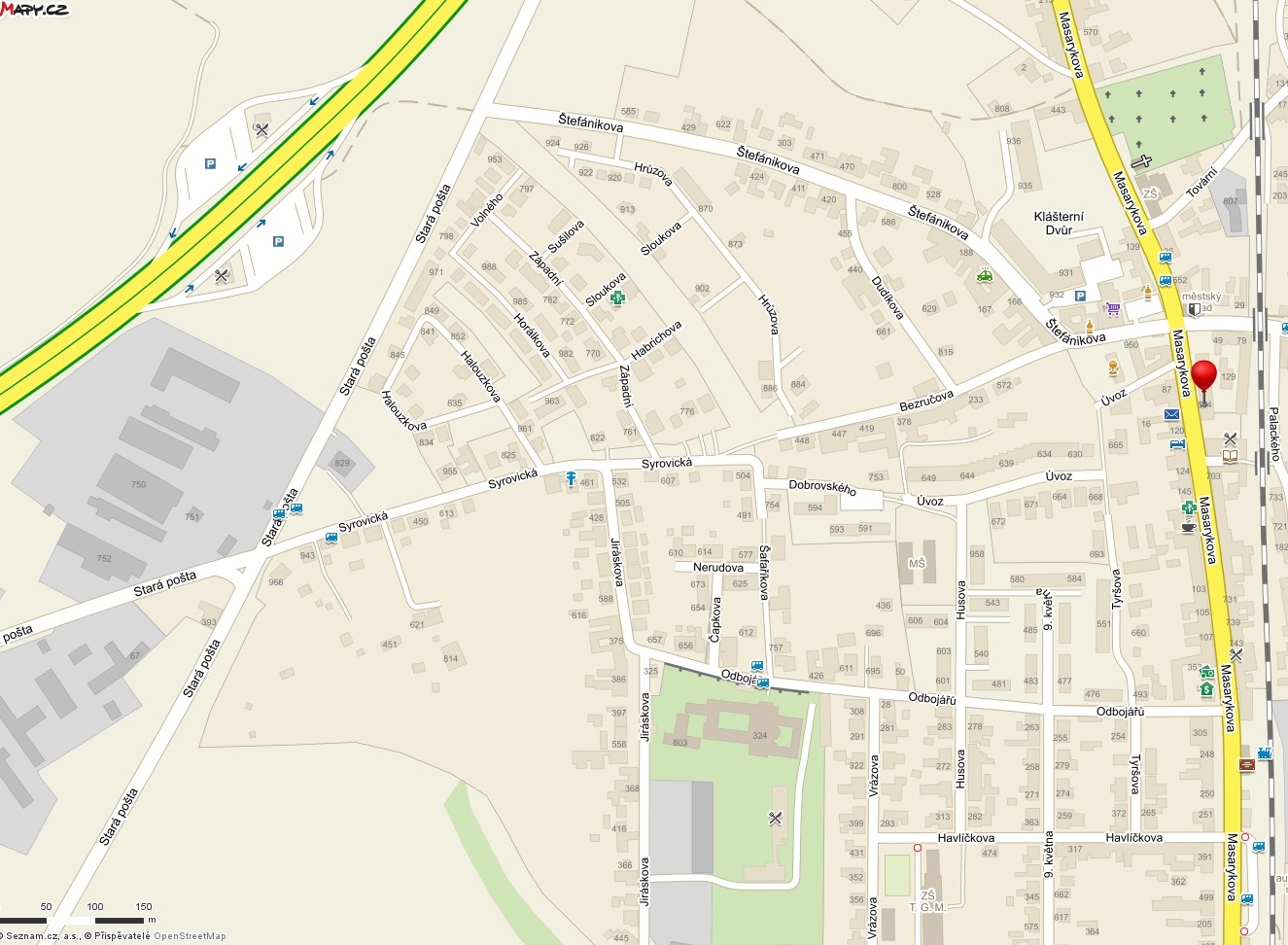 Lékaři prosím řekněte, že jste z firmy Notino a chcete chodit na noční směny. S sebou kartičku pojišťovny a OP. Tuto lékařskou prohlídku hradí Notino, s.r.o.Zaměstnavatel:Notino s.r.o.Notino s.r.o.Notino s.r.o.Jméno a příjmení zaměstnance:Adresa bydliště:Datum narození:Zdravotní pojišťovna:Telefonní kontakt:Datum nástupu:Místo výkonu:VGP Park, Hala II, Rajhrad 664 67VGP Park, Hala II, Rajhrad 664 67VGP Park, Hala II, Rajhrad 664 67Pracovní zařazení:Skladník, skladniceSkladník, skladniceSkladník, skladniceORDINAČNÍ DOBADEN V TÝDNU8 - 12pondělí12 - 17úterý13 - 18středa12 - 17čtvrtek-pátek